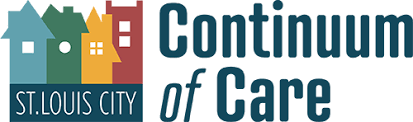 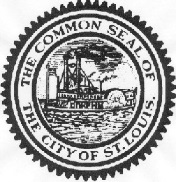  UN-A. COVER SHEET
Unsheltered Special NOFONEW PROJECT APPLICATIONS REQUEST FOR PROPOSALS (RFP)SELECT ONLY  OF THE FOLLOWING CATEGORIES:Page 2: Form UN-A Unsheltered Special NOFO New Project Application Cover SheetAPPLICANT TYPE:  City of St. Louis Subrecipient         Direct ApplicantAND  NON - Victim Services Provider	  Victim Services Provider (definition 24 CFR 578.3)Financial Section:Amount Requested:  $______________Requested amount reflects ____% of the program/project budget $______________Requested amount reflects ____% of the total agency’s budget $_______________Amount of funds that will serve as match for this project $__________________ (minimum 25%)Projected Grant Start Up date  and term _MM/DD/YYYY_______________  NOTE: All grants funded by the Unsheltered Special NOFO will be a three-year term. Target Population(s)     Single Men		        	Women w/children	        	Veterans				Mentally Ill	     Single Women		Elderly				Youth 				 	Other _____     Families			Reentry 			Substance Use/Treatment			     Teenage Mothers	        	Chronic Homeless		Domestic Violence, Dating Violence & Stalking      Persons with HIV/AIDS	Physically Disabled	        	Developmentally Disabled				   Organization NameNew Project NameProject AddressExecutive Director NameExecutive Director Email/Phone Organization AddressOrganization Telephone #Organization Fax #Organization WebsiteOrganization DUNS #Tax ID or EIN:Organization UEI # (Sam.gov)Contact Person & Title Contact’s  E-mail Contact’s Telephone #PH-PSH: Permanent Supportive HousingPH-RRH: Rapid Re-HousingJoint TH and PH-RRH: Transitional Housing/Rapid Re-HousingSSO-non CE: Street Outreach or SSO OtherHMIS: Homeless Management Information Systems